Supplementary filesP2: Figure S1: Flow-chart inclusionP3: Table S1: Food intake by quintile of the Lifelines Diet ScoreP4: Figure S2: Overweight incidence and remissionP5: Table S2: Linear regression LLDS vs. BMI-z, stratified by genderP6: Table S3: Linear regression sensitivity analysis LLDS components
Figure S1: Flow-chart inclusion. 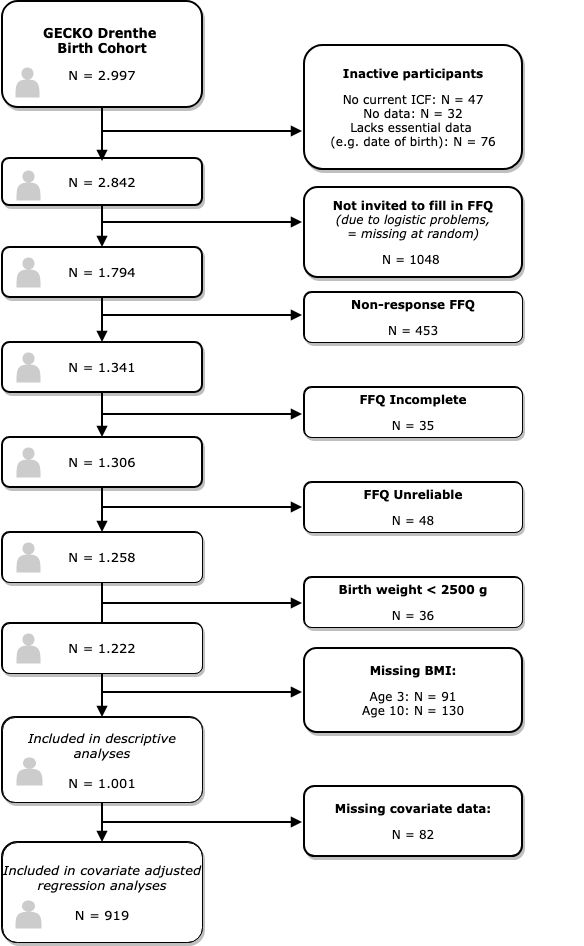  Table S1: Median intake [25th – 75th percentile] in grams per day for each food group,  stratified by quintile of the Lifelines Diet Score.Figure S2: Overweight incidence and remission between age three and 10, in different quintiles of the Lifelines Diet Score. 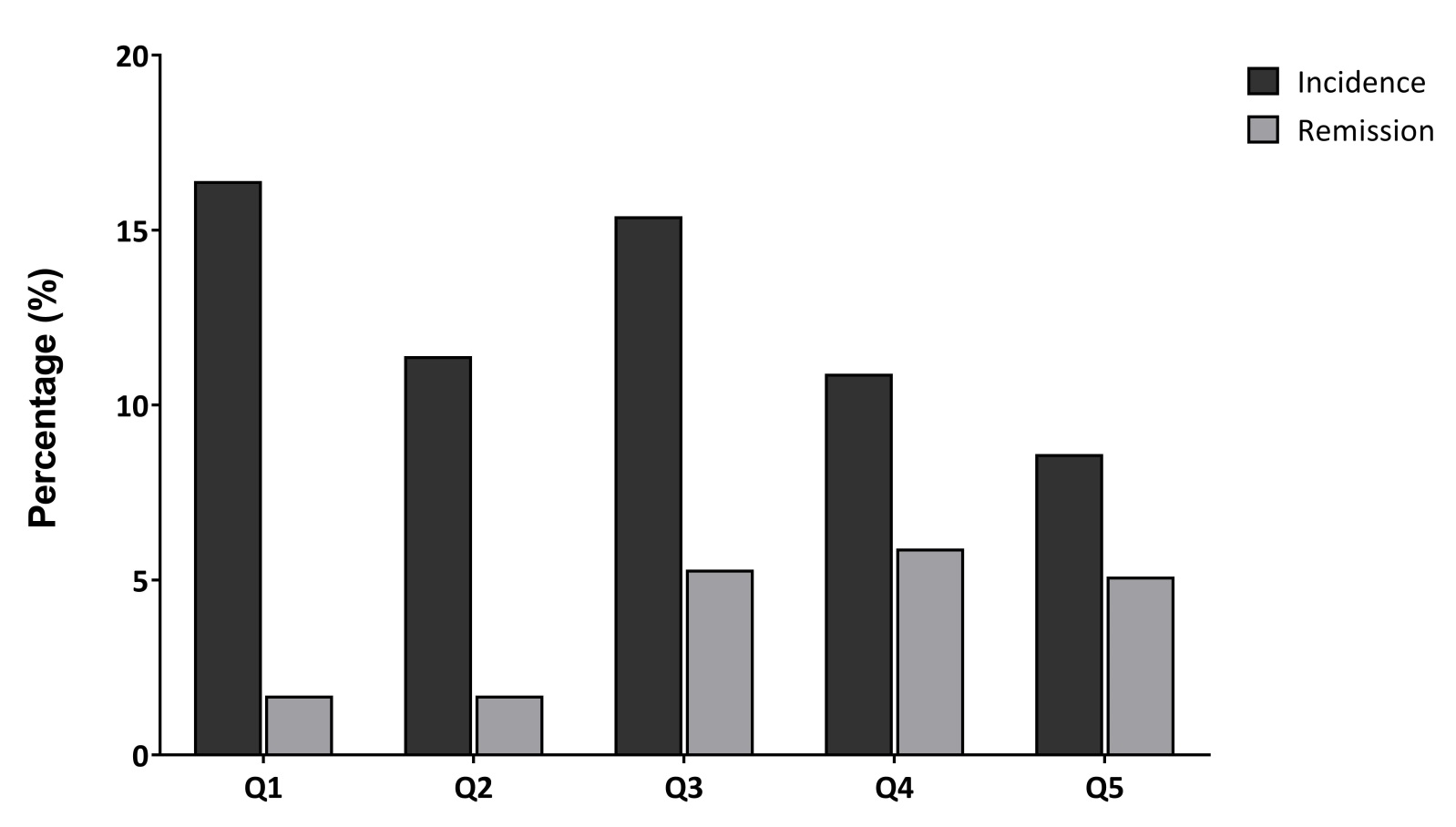 Table S2: Linear regression analyses to investigate the association between LLDS in quintiles and change in BMI-z between age three and ten, stratified by sex.  β for estimated difference in change in BMI-z corresponding to an increase in 1 quintile of the LLDS , Nboys=468, Ngirls=451.Table S3: Linear regression analyses to investigate the association between LLDS in quintiles, leaving out one food group at the time, and change in BMI-z between age three and ten. β for estimated difference in change in BMI-z corresponding to an increase in 1 quintile of the LLDS , N=919. Scores ranked on degree of attenuation in final model 2. Table S4: Baseline characteristics of participants included in the study vs. those who dropped out between age 3 and 10, and for whom outcome data was therefore not available. Quintile of LLDSQuintile of LLDSQuintile of LLDSQuintile of LLDSQuintile of LLDSTotal112345LLDS-scorea21 [4-41]13 [4-15]13 [4-15]18 [16-19]21 [20-22]24 [23-26]29 [27-41]Energy intake (kcal)b1387 ± 2931447 ± 3251447 ± 3251413 ± 2991389 ± 2901362 ± 2821329 ± 257Positive componentsVegetables42 [25-62]31 [20-46]31 [20-46]37 [22-51]42 [23-58]46 [30-65]58 [41-83]Fruit113 [79-172]82 [48-112]82 [48-112]112 [77-120]113 [82-169]121 [111-223]167 [112-224]Whole grain products39 [3-69]1 [0-33]1 [0-33]23 [1-60]41 [4-69]50 [12-74]65 [42-98]Legumes & Nuts6 [1-14]2 [0-6]2 [0-6]5 [0-10]7 [1-15]9 [4-16]11 [5-21]Fish4 [2-9]3 [0-5]3 [0-5]4 [0-7]4 [2-9]5 [2-11]7 [4-11]Oils & soft margarines13 [7-17]9 [3-14]9 [3-14]12 [5-16]12 [7-17]13 [11-18]16 [12-19]Unsweetened dairy186 [59-333]80 [13-201]80 [13-201]139 [38-288]214 [66-332]211 [96-369]284 [167-389]Tea0 [0-54]0 [0-0]0 [0-0]0 [0-18]0 [0-43]5 [0-71]39 [0-129]Negative componentsRed & processed meat43 [29-58]55 [42-78]55 [42-78]47 [32-64]45 [29-57]40 [28-51]32 [23-46]Butter, hard margarines5 [1-11]9 [3-16]9 [3-16]6 [3-11]6 [1-11]3 [1-6]3 [0-6]Sugar-sweetened beverages135 [72-238]244 [156-399]244 [156-399]168 [105-295]136 [71-230]111 [61-172]73 [44-113]a Median score + Full Range 
b Mean + SDa Median score + Full Range 
b Mean + SDa Median score + Full Range 
b Mean + SDa Median score + Full Range 
b Mean + SDa Median score + Full Range 
b Mean + SDa Median score + Full Range 
b Mean + SDa Median score + Full Range 
b Mean + SDa Median score + Full Range 
b Mean + SDβ95% CIp-valueBoysCrude-.071-.126 ; -.015.0121A-.070-.126 ; -.015.0131B-.060-.113 ; -.007.0281C-.058-.112 ; -.005.0332-.041-.093 ; .011.122GirlsCrude-.074-.129 ; -.018.0101A-.065-.121 ; -.009.0221B-.066-.118 ; -.013.0141C-.071-.124 ; -.018.0082-.044-.094 ; .006.084Crude) LLDS (in quintiles)Model 1A) crude +  birth weight, gestational age, breastfeeding at 1 monthModel 1B) 1A +  BMI z-score at age threeModel 2) 1B +  BMI father, BMI mother,  smoking during pregnancy, age mother, education level motherCrude) LLDS (in quintiles)Model 1A) crude +  birth weight, gestational age, breastfeeding at 1 monthModel 1B) 1A +  BMI z-score at age threeModel 2) 1B +  BMI father, BMI mother,  smoking during pregnancy, age mother, education level motherCrude) LLDS (in quintiles)Model 1A) crude +  birth weight, gestational age, breastfeeding at 1 monthModel 1B) 1A +  BMI z-score at age threeModel 2) 1B +  BMI father, BMI mother,  smoking during pregnancy, age mother, education level motherCrude) LLDS (in quintiles)Model 1A) crude +  birth weight, gestational age, breastfeeding at 1 monthModel 1B) 1A +  BMI z-score at age threeModel 2) 1B +  BMI father, BMI mother,  smoking during pregnancy, age mother, education level motherModel 1CModel 1CModel 1CModel 1CModel 2Model 2Model 2Model 2β95% CIP-value% attenuationβ95% CIP-value% attenuationTotal LLDS-.064-.101 ; -.026.0010 (REF)-.043-.079 ; -.007.0190 (REF)LLDS w/o Dairy-.046-.083 ; -.009.01428.1 %-.028-.063 ; .008.12534.9 %LLDS w/o Whole grain-.056-.093 ; -.019.00312.5 %-.034-.070 ; .001.05620.9 %LLDS w/o Fruit-.057-.093 ; -.020.00210.9 %-.037-.071 ; -.002.03814.0 %LLDS  w/o Meat-.058-.094 ; -.021.0029.4 %-.043-.078 ; -.008.0150 %LLDS w/o Oils-.060-.097 ; -.023.0016.3 %-.036-.071 ; -.001.04316.3 %LLDS w/o Tea-.060-.097 ; -.023.0026.3 %-.040-.075 ; -.004.0297.0 %LLDS w/o Vegetables-.063-.100 ; -.026.0011.6%-.045-.080 ; -.010.012+4.7 %LLDS w/o Fish-.064-.101 ; -.027.0010 %-.045-.080 ; -.009.013+4.7 %LLDS w/o butter-.066-.103 ; -.030.001+3.1 %-.044-.079 ; -.010.013+2.3 %LLDS w/o SSB-.066-.103 ; -.028.001+3.1 %-.045-.081 ; -.009.014+4.7 %LLDS w/o Legumes&Nuts-.067-.104 ; -.030<.001+ 4.7 %-.048-.083 ; -.013.008+11.6 %
LLDS (in quintiles) vs. BMI change, adjusted for birth weight, sex, gestational age, breastfeeding at 1 month, BMI z-score at age three and total energy intake (Model 1C), and additionally adjusted for BMI father, BMI mother,  smoking during pregnancy, age mother and education level mother in Model 2.
LLDS (in quintiles) vs. BMI change, adjusted for birth weight, sex, gestational age, breastfeeding at 1 month, BMI z-score at age three and total energy intake (Model 1C), and additionally adjusted for BMI father, BMI mother,  smoking during pregnancy, age mother and education level mother in Model 2.
LLDS (in quintiles) vs. BMI change, adjusted for birth weight, sex, gestational age, breastfeeding at 1 month, BMI z-score at age three and total energy intake (Model 1C), and additionally adjusted for BMI father, BMI mother,  smoking during pregnancy, age mother and education level mother in Model 2.
LLDS (in quintiles) vs. BMI change, adjusted for birth weight, sex, gestational age, breastfeeding at 1 month, BMI z-score at age three and total energy intake (Model 1C), and additionally adjusted for BMI father, BMI mother,  smoking during pregnancy, age mother and education level mother in Model 2.
LLDS (in quintiles) vs. BMI change, adjusted for birth weight, sex, gestational age, breastfeeding at 1 month, BMI z-score at age three and total energy intake (Model 1C), and additionally adjusted for BMI father, BMI mother,  smoking during pregnancy, age mother and education level mother in Model 2.
LLDS (in quintiles) vs. BMI change, adjusted for birth weight, sex, gestational age, breastfeeding at 1 month, BMI z-score at age three and total energy intake (Model 1C), and additionally adjusted for BMI father, BMI mother,  smoking during pregnancy, age mother and education level mother in Model 2.
LLDS (in quintiles) vs. BMI change, adjusted for birth weight, sex, gestational age, breastfeeding at 1 month, BMI z-score at age three and total energy intake (Model 1C), and additionally adjusted for BMI father, BMI mother,  smoking during pregnancy, age mother and education level mother in Model 2.
LLDS (in quintiles) vs. BMI change, adjusted for birth weight, sex, gestational age, breastfeeding at 1 month, BMI z-score at age three and total energy intake (Model 1C), and additionally adjusted for BMI father, BMI mother,  smoking during pregnancy, age mother and education level mother in Model 2.
LLDS (in quintiles) vs. BMI change, adjusted for birth weight, sex, gestational age, breastfeeding at 1 month, BMI z-score at age three and total energy intake (Model 1C), and additionally adjusted for BMI father, BMI mother,  smoking during pregnancy, age mother and education level mother in Model 2.Child characteristicsIncluded (N=1001)Lost to follow-up (N=130)Sex, n(%)BoyGirl508 (50.7)493 (49.3)78 (60.0)52 (40.0)Birth weight (gram)3605 ± 4943574 ± 525Gestational age (weeks)39.9 ± 1.439.9 ± 1.7Breastfeeding at 1 month, n(%)651 (65.8)62 (49.2)BMI z-score age three (SD)0.10 ± 0.890.05 ± 1.03Overweight age three, n (%)83 (8.3)15 (11.5)Energy Intake (kcal/day)Boy
Girl1387 ± 2931430 ± 2931342 ± 2891395 ± 2721402 ± 2781383 ± 264Lifelines Diet Score21.2 ± 6.120.8 ± 6.6Parental characteristics Maternal age at birth (years)31.2 ± 4.131.0 ± 4.5Paternal age at birth (years)33.8 ± 4.633.2 ± 5.4Maternal BMI before pregnancy (kg/m2)24.8 ± 4.825.4 ± 4.7Paternal BMI before pregnancy (kg/m2)25.4 ± 3.226.0 ± 4.0Maternal education level, n(%)LowMiddle High248 (24.9)337 (33.9)409 (41.1)54 (43.2)38 (30.4)33 (26.4)Smoking during pregnancy, n(%)100 (10.1)14 (11.1)